Wednesday Literacy Resources 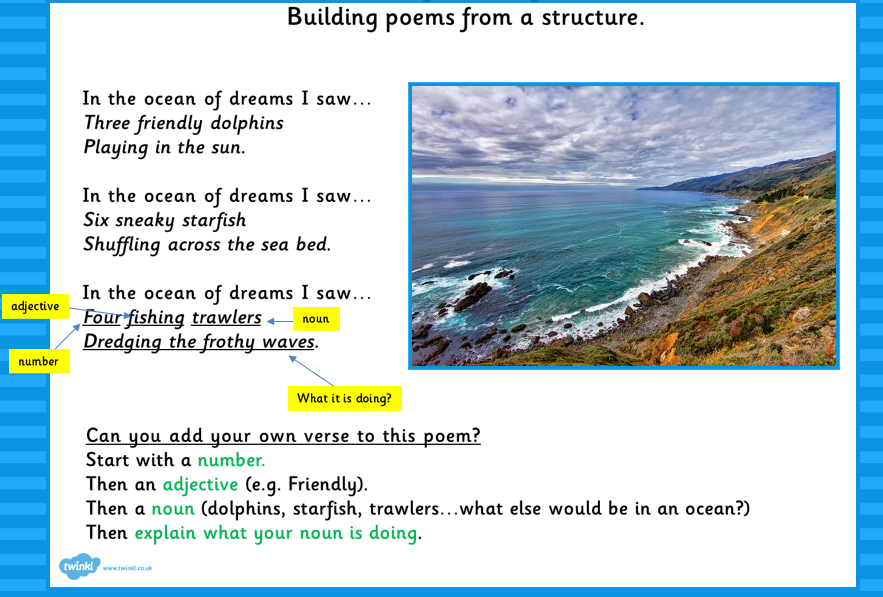 